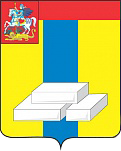 ОБЩЕСТВЕННАЯ ПАЛАТА ГОРОДСКОГО ОКРУГА ДОМОДЕДОВОМОСКОВСКОЙ ОБЛАСТИКОМИССИЯ ПО ОБРАЗОВАНИЮ И НАУКЕПРОТОКОЛ 18 сентября 2018г.									г.ДомодедовоПрисутствовало: Абрамкина С.А.                              Черепаха Г.Г.                               Щеглова Н.В.Контроль за работой общеобразовательных учреждений г.о. Домодедово по профилактике немедицинского употребления психоактивных веществ среди обучающихся.В ходе контроля было выявлено, что работа в школах по профилактике употребления ПАВ проводится в системе и по всем направлениям: - спортивно-оздоровительное; - экологическое (так как здоровье человека напрямую связано с состоянием окружающей среды, и только человек, ведущий здоровый образ жизни, способен сохранить себя и свою планету для будущего); - профилактика правонарушений и употребления ПАВ  среди учащихся «группы риска»;  - взаимодействие с социумом.          Важная роль в профилактической работе отводится альтернативному употреблению ПАВ деятельности. С этой целью большое значение уделяется  развитию сети дополнительного образования, занятости учащихся школы в кружках и секциях.Диагностический этап профилактических мероприятий в образовательных учреждениях включает проведение социально-психологического тестирование.    Также в школах организуется тесное сотрудничество с родителями обучающихся. Сформирован банк данных о семьях и родителях учащихся (социальный паспорт школы). Проводятся родительские собрания по профилактике правонарушений, преступлений, пропаганде ЗОЖ. Проводятся индивидуальные беседы и консультации с родителями.В школах оформлены стенды информаций для учащихся и их родителей, где размещены:-    телефоны доверия для детей  и подростков, попавших в трудную жизненную ситуацию;-    правила для учащихся;-    координаты уполномоченных по правам человека и ребёнка.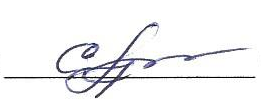 Председатель комиссии                                 С.А. Абрамкина